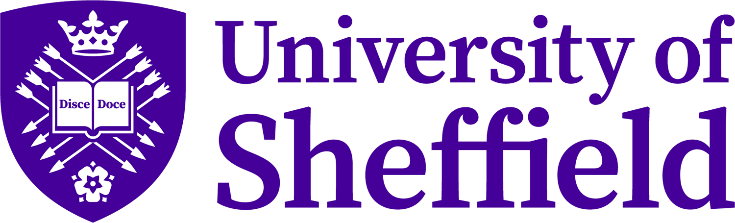 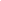 ORT6022 LOW VISION MANAGER’S CONSENT FORMManager’s first name:    Manager’s surname:					Title:								Place of Work:I confirm that my manager has agreed to my working in the Low Vision Clinic to gain practical experience. I understand that if I change my job or am unable to undertake practical work for any reason, I will not be able to complete the assessment for the module.Signed:						Date:Print Name:Please complete and return by email to:  orthoptics@sheffield.ac.uk